Autorização Para Atividade Externa  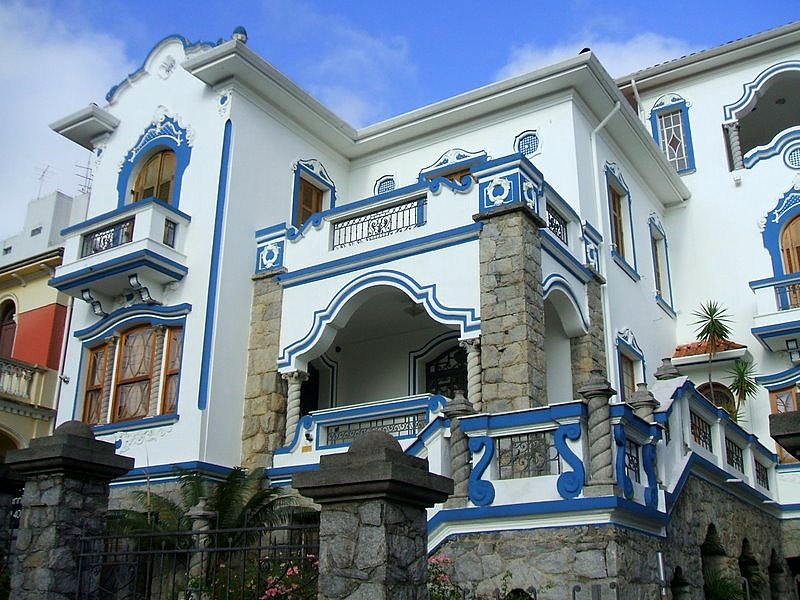 NURAP – SEDE ADia: 13/02/2023 – SEGUNDA-FEIRAEu, _________________________________________________________________     portador do RG _________________________________________________ _____ responsável legal do jovem ___________________________________________, portador do RG  ____________    __,  autorizo  o  mesmo  a   participar  da  atividade  externa  e complementar dirigida  pelos monitores da instituição.Assinatura responsável:__________________________________________________.Evento – MUSEU DOS ÓCULOSHORÁRIO: 09:30 previsão: 1h30 AS MESMAS NORMAS DO ANEXO 1 DO CONTRATO E DA SIMULDANEIDADE SERÃO COBRADAS NO AMBIENTE. NÃO SERÁ PERMITIDO ENTRAR APÓS O INÍCIO.ENDEREÇO: Rua dos Ingleses, 108 - Morro dos Ingleses, São Paulo - SP, 01329-000Telefone: (11) 3149-4000FAÇA UMA PESQUISA NO GOOGLE DO SEU TRAJETO PARA NÃO SE PERDER.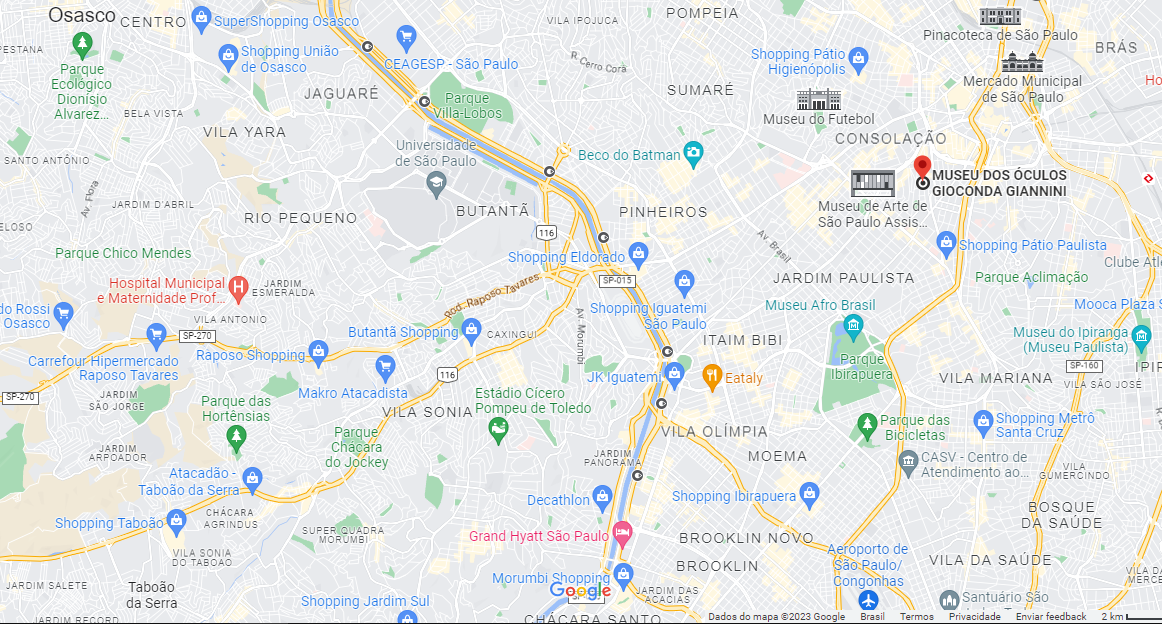 